NOTA: todos los campos anteriores deben rellenarse obligatoriamente.NOTA.- Relación de documentos que deben acompañar a esta matrícula:Fotocopia del título que le dé acceso al curso o acreditación de los requisitos exigidos para su admisión.Fotocopia del D. N. I.Resguardo de abono del importe de la matrícula. IMPORTANTE: indicar en el concepto el nombre del alumno/a.En cumplimiento de los establecido en el Reglamento (UE) 2016/679 del Parlamento Europeo y del Consejo, de 27 de abril de 2016, relativo a la protección de las personas físicas en lo que respecta al tratamiento de datos personales y a la libre circulación de estos datos y por el que se deroga la Directiva 95/46/CE (Reglamento general de protección de datos) se informa lo siguiente: El Responsable del tratamiento es la Universidad de Extremadura, los datos de contacto del delegado de protección de datos, dpd@unex.es.  Los datos personales recogidos en este documento se utilizan exclusivamente para la gestión administrativa del curso en el que se matricula el alumno. La Base jurídica del tratamiento es la  Ley 6/2001 de Universidades y legislación complementaria. Los datos se conservarán durante el tiempo necesario para realizar la gestión administrativa de este curso. El ejercicio de los derechos de acceso, rectificación, supresión, oposición, portabilidad y limitación  se realizará por escrito ante la Sección de Formación Continua y Títulos Propios de la Universidad de Extremadura. Caso de que no se atiendan los derechos anteriores, puede presentar reclamación ante el Delegado de Protección de datos o ante la Agencia  Española de Protección de Datos No se realizan ni posteriores transferencias de datos ni  elaboración de perfiles ni  tratamientos ulteriores de datos.En ____________, a ___________________________(firma del interesado/a)Sr. Rector Magnífico de  de ExtremaduraBADAJOZ / CÁCERES(ENVIAR AL DIRECTOR DEL CURSO)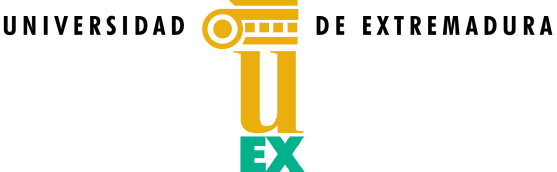 MODELO NORMALIZADO DE SOLICITUD DE MATRÍCULASección de Formación Continua y Títulos PropiosCódigo del curso:NOMBRE DEL CURSO:DATOS DEL/LA ALUMNO/ADATOS DEL/LA ALUMNO/ANombre:Apellidos:Doc. Identidad:(DNI, NIE, Pasaporte):Nº. Documento:Teléfono:Correo electrónico:Fecha  nacimiento:Lugar nacimiento:Provincia nacimiento:Nacionalidad:Domicilio:Código Postal:Cuenta abono matrícula:0049.6744.44.2316155416 (Banco Santander)IBAN:ES35.0049.6744.44.2316155416SWIFT:BSCHESMMXXX